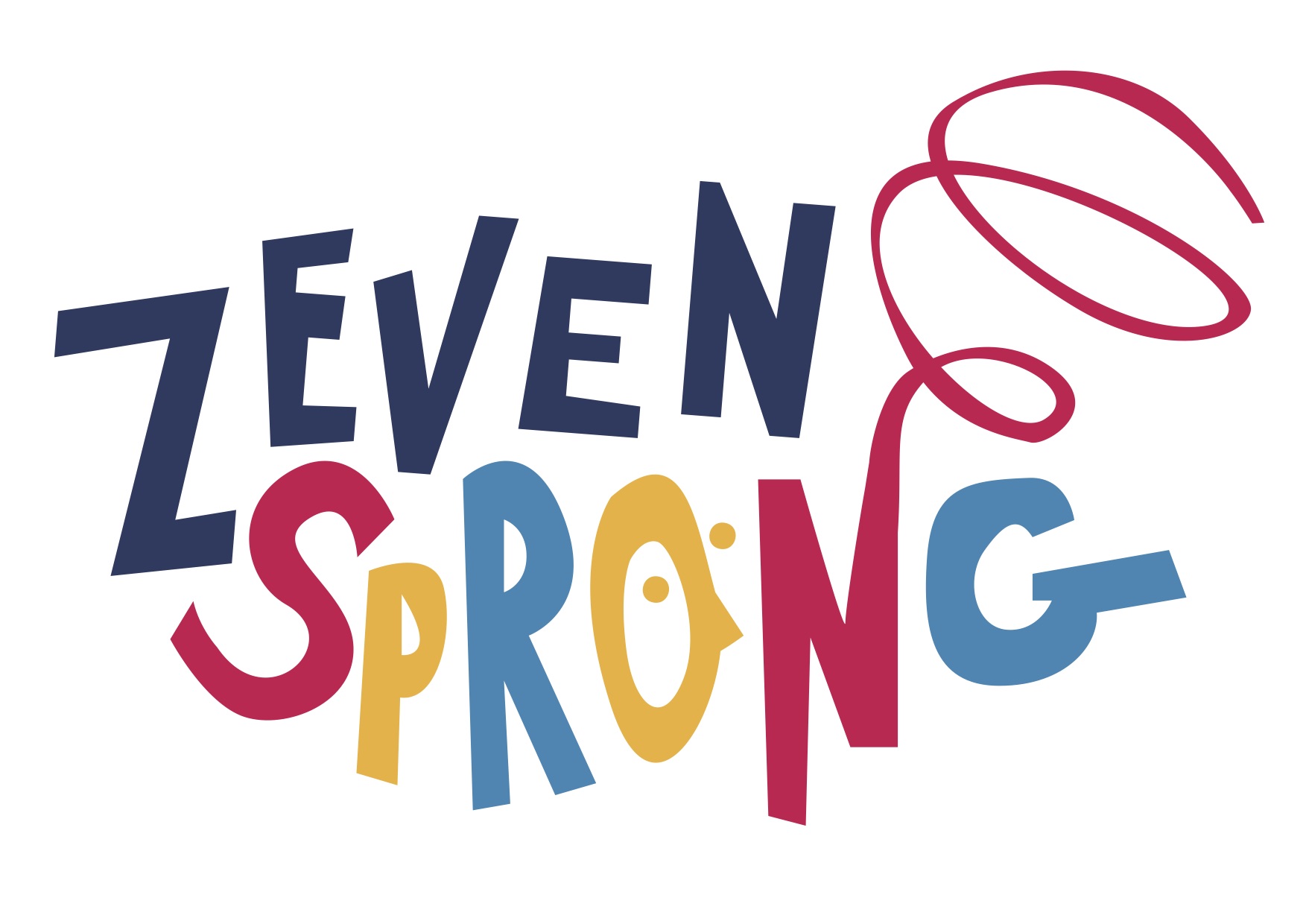 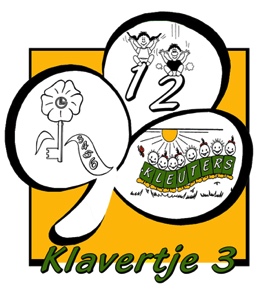 Instapdagen en vakantiedagen schooljaar 2023-2024Begin van het schooljaar		1e instapdatum:		vrijdag 1 september 2023Eerste trimester			2de instapdatum: 		maandag 6 november 2023Vrije dagen:		Pedagogische studiedag:		donderdag 28 september 2023Facultatieve verlofdag: 		vrijdag 29 september 2023Herfstvakantie:			maandag 30 oktober tot en met zondag 5 november 2023Pedagogische studiedag:		woensdag 11 oktober 2023Pedagogische studiedag:		woensdag 8 november 2023Kerstvakantie:			maandag 25 december 2023 tot en met zondag 7 januari 2024Tweede trimester3de instapdatum: 		maandag 8 januari 20244de instapdatum: 		donderdag 1 februari 20245de instapdatum: 		maandag 19 februari 2024Vrije dagen:Facultatieve verlofdag: 		maandag 29 januari 2024Krokusvakantie:			maandag 12 tot en met zondag 18 februari 2024Pedagogische studiedag:		woensdag 6 maart 2024Paasvakantie:			maandag 1 tot en met zondag 14 april 2024 Derde trimester6de instapdatum: 		maandag 15 april 20247de instapdatum: 		maandag 13 mei 2024Vrije dagen:Dag van de arbeid:		woensdag 1 mei 2024Onze-Heer-Hemelvaart:		donderdag 9 mei 2024Brugdag:			vrijdag 10 mei 2024Pinkstermaandag:		maandag 20 mei 2024Laatste schooldag:		vrijdag 28 juni 2024 tot 12 uur De zomervakantie begint op maandag 1 juli 2024